Technology Program: Design Cycle BookletName:					Grade: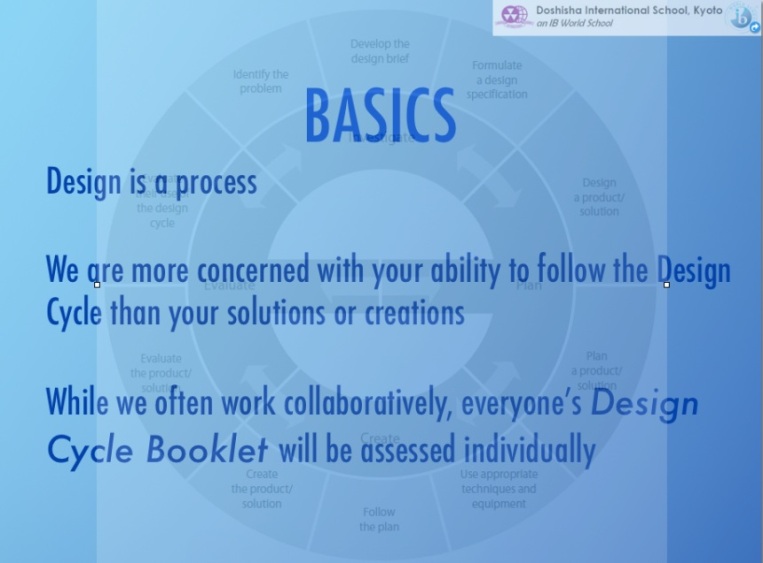 Unit Question: How has communication changed through time?ProblemsWe have a Student Led Conference coming up and need to share two Learner Profile Portfolio pieces beforehand. We have the assignment of collecting comments on them online.We need to trial a cloud based design Cycle Booklet to see if it helps us increase performance in technology classes.As we progress through the unit we will be discovering new ways of using our products/solutions to solve other related problems and improve our efficiency as learners.PART A: INVESTIGATEIdentifying the Problem to be Solved1. What other problems might be associated with possible solutions to these? How can we manage both solutions together in a new way?____________________________________________________________________________________________________________________________________________________________________________________________________________________________________________________________________________________________________________________Developing a Design BriefIn order to share WHAT does a good wiki look like? WHERE can you find out?Notes for your areas of research go hereFormulating a Design SpecificationWhat requirements must your product/solution meet? Write as statements. Number them.2. Design tests to evaluate the success of the product/solution.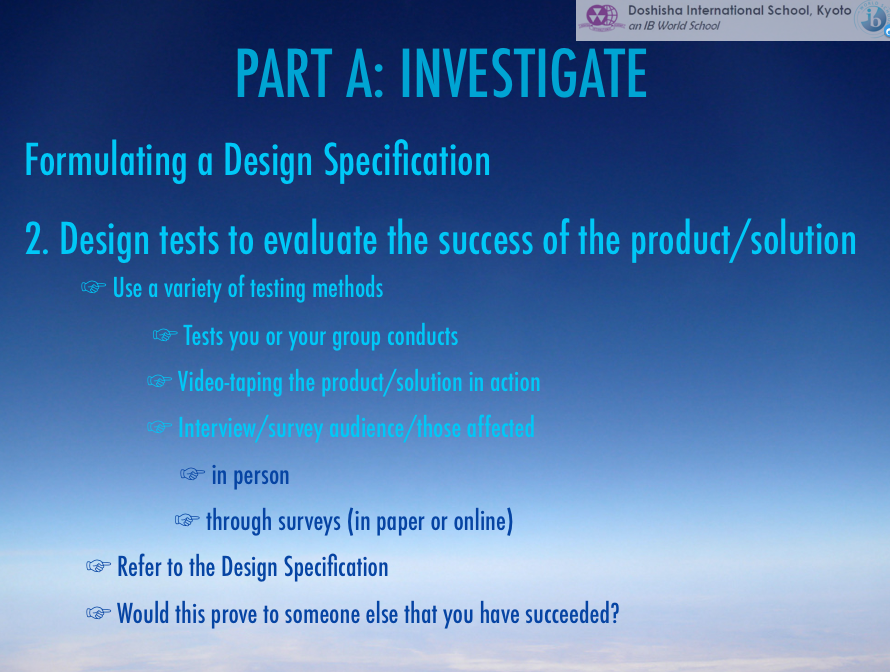 In order to illustrate how best to word questions for tests YOU will be the intended audience for this unit. Devise questions based on the design specification we made in class. ALL aspects must have questions. EACH NUMBERED DESIGN SPECIFICATION DETAIL MUST HAVE A QUESTION AND BE ANSWERED ON YOUR WIKI.TEST QUESTIONSEvaluating your Use of the Design CycleOn a scale of 1-3 (1 is poor, 3 is good), evaluate your performance at each stage of the design cycle and suggest ways you could improve using the table below. Refer to the rubric.PART B: DESIGNDesigning the Product/Solution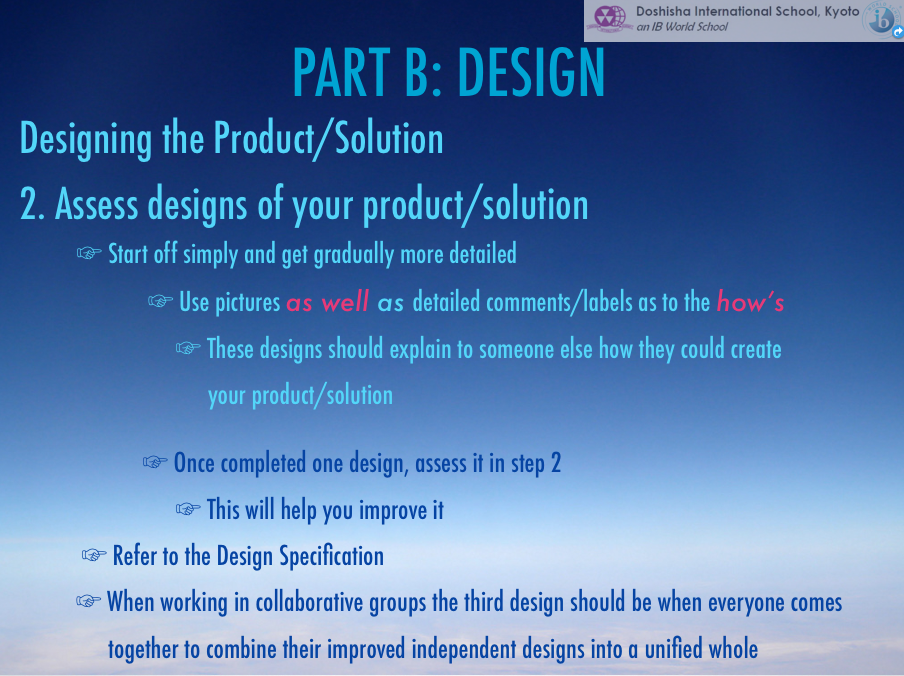 Create designs of your product/solution.  Consider:a layout that is easy to usemenu bar titles that are clearinformation is laid out with colours that are easy on the eyestext, video image balanceDESIGN 1DESIGN 2DESIGN 3Assessment of Design (Based on the Design Specification)Using a scale of 1-3 (1 is poor, 3 is good), rate each design against the design specifications using the chart below and then rate the design overall.3.  Which design will you use to create your product? Write a paragraph explaining why you have chosen this final design.________________________________________________________________________________________________________________________________________________________________________________________________________________________________________________________________________________________________________________________________________________________________________________________________________________________________________________________________________________________________________________________________________________________________________________________________________________________________________Evaluating your Use of the Design CycleOn a scale of 1-3 (1 is poor, 3 is good), evaluate your performance at each stage of the design cycle and suggest ways you could improve using the table below. Refer to the rubric.PART C: PLANPlanning the Product/Solution1. What steps are needed to create the product/solution according to your design?2. Use the table below to make a plan to create your product/solution that makes good use of resources and time.You will have to explain any changes you make to this plan3. Evaluate the effectiveness of your plan by answering the following questions:Evaluating your Use of the Design CycleOn a scale of 1-3 (1 is poor, 3 is good), evaluate your performance at each stage of the design cycle and suggest ways you could improve using the table below. Refer to the rubric.PART D: CREATEFollowing the PlanUse the table below to evaluate your progress against the plan.  Use the right column to explain and justify any changes (if necessary) from the original plan.Evaluating your Use of the Design CycleOn a scale of 1-3 (1 is poor, 3 is good), evaluate your performance at each stage of the design cycle and suggest ways you could improve using the table below. Refer to the rubric.PART E: EVALUATEEvaluating the Product/SolutionUsing the test you designed in PART A, use this space to record the results. Remember to note the source of the results. WHO was the subject of the test?
HOW were results collected and any other pertinent information.  What impact will your product/solution have? Who will be affected and how?____________________________________________________________________________________________________________________________________________________________________________________________________________________________________________________________________________How could your product/solution be improved?____________________________________________________________________________________________________________________________________________________________________________________________________________________________________________________________________________Evaluating your Use of the Design CycleOn a scale of 1-3 (1 is poor, 3 is good), evaluate your performance at each stage of the design cycle and suggest ways you could improve below.What went well?What could go better? How can you improve?_________________________________________________________________________________________________________________________________________________________________________________________________________________________________________________________________________________________________________________________________________________________________________________________________________________________________________________________________________________________________________________Wiki site research by topicChoose a topic of interest and do a Google search for it with the word “wiki” after it.Where you will find itExamplesX  The internetO  http://www.dezineguide.com/tutorial/20-best-infographics-tutorials-and-articles/123Wiki siteGood points to consider using123Refer to the your statement of the problem to decide what successful solutions to these problems look like.Refer to the your statement of the problem to decide what successful solutions to these problems look like.Refer to the your statement of the problem to decide what successful solutions to these problems look like.Learner Profile SharingLearner Profile SharingLearner Profile Sharing123Online Design Cycle BookletOnline Design Cycle BookletOnline Design Cycle Booklet456Design Cycle StageDesign Cycle StageEvaluationPART A: InvestigatePART A: InvestigateWhat went well?What could go better?Design SpecificationDesign 1Design 2Design 31.2.3.4.5.6.7.8.9.10.Overall RatingDesign Cycle StageDesign Cycle StageEvaluationPART B: Plan 1 (Design Focus)PART B: Plan 1 (Design Focus)What went well?What could go better?StepResources NeededTime NeededQuestionYes/NoWill you be able to complete the product/solution in the amount of time available?Are the tools and resources available to make the product/solution?Design Cycle StageDesign Cycle StageEvaluationPART C: PlanPART C: PlanWhat went well?What could go better?DateStep of PlanCompletedDo any changes need to be made to your plan?  Explain/justify.Design Cycle StageDesign Cycle StageEvaluationPART D: CreatePART D: CreateWhat went well?What could go better?Testing resultsTesting results12Design Cycle StageEvaluationPART E: Evaluate